【今日主題】 神的永能與神性劉耀仁弟兄經文︰羅馬書1:20眼見為憑：世人的常態˙心裡學早有研究，透過感官感知世界，是人類認知與學習的方式。˙感官：看、聽、聞、觸……，感知明暗、大小、高低、粗細、多少、香臭、美醜、冷熱、好壞、……，許多外在的情境˙形成：對物體的絕對判斷，及相對感知。˙進而形成：情感的、情緒的、好惡的、信賴與否、安全與否……的心理情境感知，影響行為˙感知，形成選擇及回應的態度˙態度：主導行為感知，影響判斷感知，誘導人們被炫麗的外在吸引眼見為憑？˙是否限制了心智？˙是否被誘導往某個特定的方向思考？˙是否遺忘了曾經有過的情感？˙是否壓抑了「信心」的特殊價值？˙基督知道世人需要看見的軟弱˙約4:48「耶穌就對他說：『若不看見神蹟奇事，你們總是不信。』」不憑眼見，是上帝持續要我們學習的功課˙哥林多後書5:7「因我們行事為人是憑著信心，不是憑著眼見。」˙亞伯拉罕憑著信心，獲得極大的祝福。˙百夫長的僕人蒙醫治（馬太福音8章）、被抬來的癱子、管會堂者的女兒、患血漏的女人 （馬太福音9章）、迦南婦人為被鬼附的女兒求（馬太福音15章）、……，許多因信心蒙福的例子。神的永能與神性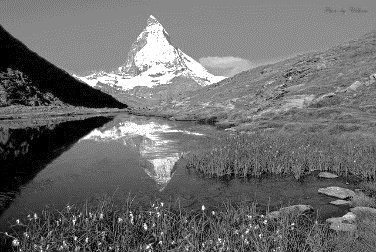 ˙羅馬書1:20「自從造天地以來，上帝的永能和神性是明明可知的，雖是眼不能見，但藉著所造之物就可以曉得，叫人無可推諉。」˙兩大面向˙創造˙賜生命的慈愛與救贖神的永能與神性：創造˙自有永有˙創造天地宇宙萬物˙出埃及記3:14「上帝對摩西說：『我是自有永有的』；又說：『你要對以色列人這樣說：那自有的打發我到你們這裏來。』」˙自有永有：即「自我存在」。不受任何外界的任何力量影響祂的存在或不存在；祂是絕對自我永遠存在者。祂是超越受造界存在的存在者，萬物尚未存在，祂已是「自有永有」，「自存自在」；「自有」即非受造而有，祂是超越時間與空間的「自有永有者」，希伯來文稱為「我是」，祂是永恆不變的「我是」。神的永能與神性：  賜生命的慈愛與救贖˙創2:7「耶和華上帝用地上的塵土造人，將生氣吹在他鼻孔裏，他就成了有靈的活人，名叫亞當。」˙賽9:6「因有一嬰孩為我們而生； 有一子賜給我們。政權必擔在他的肩頭上；他名稱為『奇妙策士、全能的上帝、永在的父、和平的君。』」 ˙太8:17「這是要應驗先知以賽亞的話，說：他代替我們的軟弱，擔當我們的疾病。」˙腓2:6-8「他本有上帝的形像，不以自己與上帝同等為強奪的；反倒虛己，取了奴僕的形像，成為人的樣式；既有人的樣子，就自己卑微，存心順服，以至於死，且死在十字架上。」羅馬書1:20「自從造天地以來，上帝的永能和神性是明明可知的，雖是眼不能見，但藉著所造之物就可以曉得，叫人無可推諉。」˙神已經賜下恩典與能力，需要在透過「眼見」證明神嗎？˙參與「醫治特會」？˙參與「神的大能奮興特會」？˙展現成功、享受的生活與外在？「未見」的信心功課˙太12:39（可8:11-12、路11:29-32）「耶穌回答說：『一個邪惡淫亂的世代求看神蹟，除了先知約拿的神蹟以外，再沒有神蹟給他們看。』」˙路11:28「耶穌說：『是，卻還不如聽上帝之道而遵守的人有福。』」˙來11:1「信就是所望之事的實底，是未見之事的確據。」˙太6:33「你們要先求他的國和他的義，這些東西都要加給你們了。」學習神的智慧，不建立在「眼見」的基礎上˙哥林多前書 2:4-5「我說的話、講的道，不是用智慧委婉的言語，乃是用聖靈和大能的明證，叫你們的信不在乎人的智慧，只在乎上帝的大能。」˙哥林多前書 2:12	-13「我們所領受的，並不是世上的靈，乃是從上帝來的靈，叫我們能知道上帝開恩賜給我們的事。並且我們講說這些事，不是用人智慧所指教的言語，乃是用 聖靈所指教的言語，將屬靈的話解釋屬靈的事(或譯：將屬靈的事講與屬靈的人)。」9/22~26【中秋韓國˙華人福音營短宣代禱】下週中秋節期間，本教會將組隊赴韓參與「安山東部聚會處」及「大明洞聚會處」配搭華人福音佈道聚會。安山隊︰吳錫澤、賴大隨、林秋鈴、林清喜(龍潭)、陳儀如(北投)等弟兄姊妹。大明洞隊︰羅煜寰、任 駿、徐漢慧、王雅麗、沈沂樂等弟兄姊妹。敬請代禱，願聖靈施恩給華人，使他們樂意參加，並接受基督為救主。【獎助學金】大專、高中在學的弟兄姊妹，即日起至9月30日止可申請教會獎助學金。請至辦公室領取發給辦法及申請書。本週各項聚會今日	09:30	兒童主日學		09:45	主日講道	劉耀仁弟兄		09:45	中學生團契		11: 00	慕道班		11: 00	初信造就班		11:00《擘餅記念主聚會》	週二 07:30	晨更禱告會	19:30	英文查經班週三	19:30	交通禱告會	劉國華弟兄週四	14:30	姊妹聚會	靳  黛姊妹		15:30	姊妹禱告會	郭月琴姊妹週五	19:00	小社青	靈修分享會		19:00	愛的團契	以馬忤斯課程週六	14:00	大專團契			18:00	社青團契	查經聚會【10/7詩歌福音佈道會】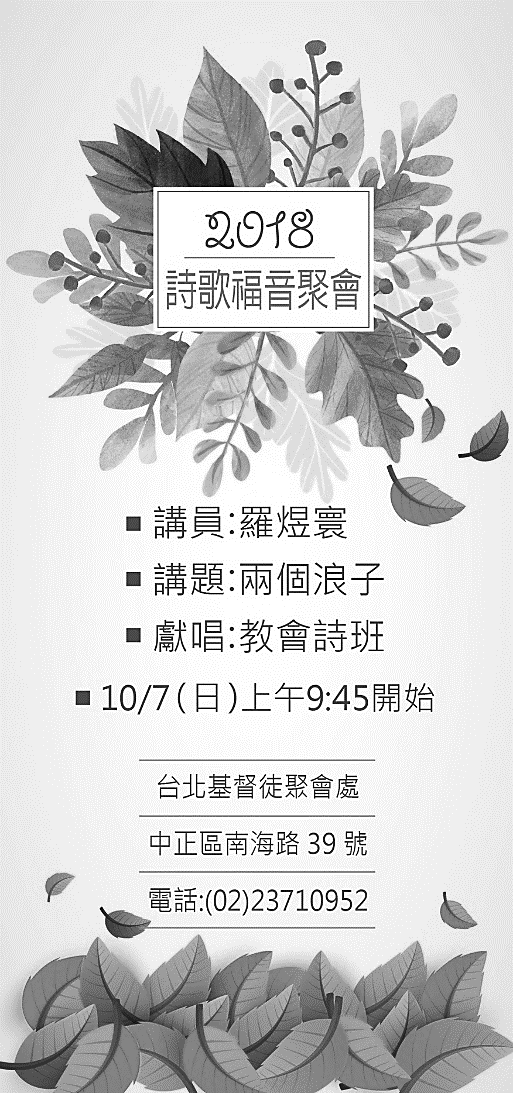 台北基督徒聚會處            第2547期  2018.09.16網站：http://www.taipeiassembly.org   年度主題：天上的國民˙地上的教會		主日上午	主日下午 	下週主日上午	下週主日下午	聚會時間：9時45分	2時00分	9時45分	2時00分	司     會：陳宗賢弟兄		劉耀仁弟兄	領        詩：陳宗賢弟兄			劉耀仁弟兄	司     琴：俞齊君姊妹			王清清姊妹	講     員：劉耀仁弟兄		下週講員：劉介磐弟兄	本週題目：神的永能與神性	下週主題：麥基洗德等次的祭司	本週經文：羅馬書1:20		下週經文：希伯來書7:17	上午招待：黃玉成弟兄 楊晴智姊妹	下週招待：林寶猜姊妹 吳瑞碧姊妹要以他的聖名誇耀；尋求耶和華的人，心中應當歡喜。要尋求耶和華與他的能力，時常尋求他的面。                                                          歷代志上16:10~11臺北市中正區100南海路39號。電話（02）23710952傳真（02）23113751歡迎邀約家人親友參加(邀請卡在長椅上)，透過美妙的詩歌以及兩個浪子的比喻來認識父神〝奇妙的愛〞~~